Light Study Guide:Electromagnetic spectrum:EM waves are transverse waves.
Radio waves, microwaves, infrared waves, visible light (ROYGBIV), Ultraviolet, x-ray, gamma
Long wavelength								Short wavelength
Low frequency									High frequency
Low energy									High energyROYGBIV—frequency and energy increase from red all the way to violet.
	  -- Wavelength decreases from red all the way to violet. 
	  -- All color waves travel at the speed of light (3.0x108m/s)Understand what each type of wave would be used for.
Speed of electromagnetic waves – CONSTANT – all EM waves travel at 3.0x108m/s. 
Light emission- electron transferColor
Primary colors of light- blue, green, red
Primary pigments- magenta, yellow, cyan
Additive and subtractive properties of light
	Red + Blue = Magenta
	Blue + Green = Cyan
	Green + Red = Yellow	Red + Blue + Green = White
	White – Red – Blue – Green = BlackWhatever an objects reflects is what you see. It absorbs all other colors. My green shirt reflects green and absorbs red and blue (magenta). Polarization
Use of filters to only allow waves in that travel in the same direction. 
Example: polarized sunglasses 
See notes on blog labeled polarization.Refraction and Snell’s Law
n1sinθ1 = n2sinθ2As light travels from one medium into another, we can calculate the angle at which light bends (refracts). 
Each medium has an index of refraction (n). Light travels slower in mediums with larger index of refraction. See notes on blog for practice examples using Snell’s Law.n=c/v   
n is index of refraction
c is speed of light in a vacuum
v is velocity of light ray in said mediumLenses: Be able to use formulas for lenses: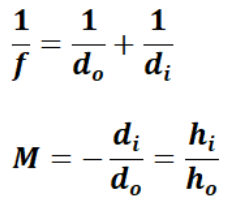 Be able to identify images that come from convex and concave lenses based on where the object is placed. 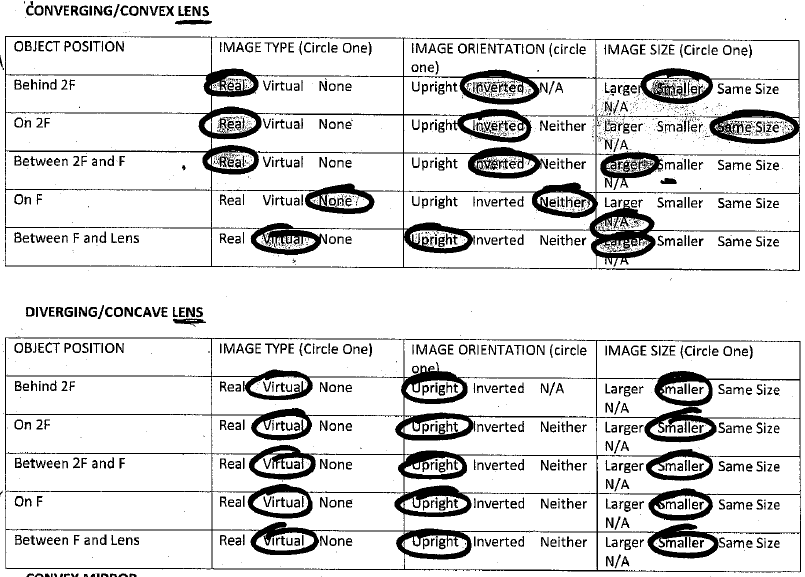 